е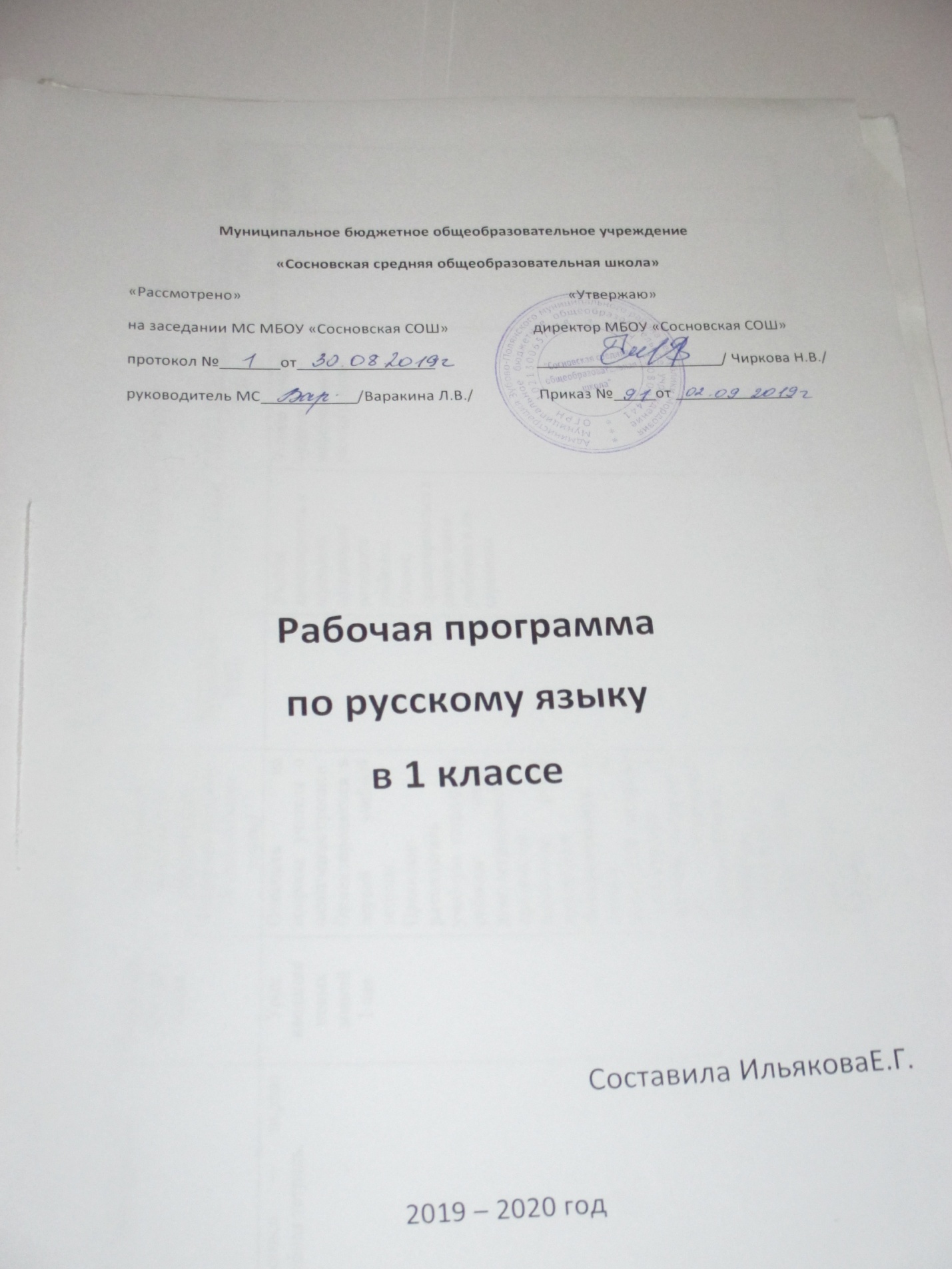 Пояснительная запискаВ 1 классе 132 ч. (4 ч. в неделю , 33 учебные недели): из них 79 ч.  отводится урокам обучения  письму, 53 ч. урокам русского языка.Рабочая программа разработана в соответствии с ФГОС НОО  на основе примерной программы по русскому языку с учетом авторской программы В.П.Канакиной, В.Г.Горецкого «Русский язык».Рабочая программа ориентирована на учебник:Русский язык. 1 класс. Учеб.для общеобразоват. организаций / В.П.Канакина, В.Г.Горецкий – М.: Просвещение, 2018.Пропись 1, 2, 3, 4 / В.Г.Горецкий, Н.А.Федосова – М.: Просвещение, 2018.                   Планируемые результаты освоения учебного предмета«Русский язык. Обучение письму» Обучающиеся научатся:называть все звуки и буквы русского языка, осознавать их основные различия(звуки слышим и произносим, буквы видим и пишем);вычленять отдельные звуки в словах, определять их последовательность;различать гласные и согласные звуки и буквы;соблюдать правила посадки, положения тетради, ручки в руке;четко, без искажений писать строчные и заглавные буквы, соединения, слова;выделять предложения, слова из потока речи;правильно списывать слова и предложения, написанные печатным ирукописным шрифтом.Обучающиеся получат возможность научиться:слышать интонацию конца предложения, определять количество произнесённых предложений; выделять из предложения слова, определять их количество;при письме букв выбирать их соединение с учётом начертания следующейбуквы;выделять последовательность звуков слова, характеризовать каждый звук (гласный/ согласный, гласный ударный / безударный, согласный твёрдый / мягкий, звонкий/ глухой); строить модель слогового и звукового состава слова;оценивать качество своего письма; сравнивать самостоятельно написанное с предложенным образцом.«Русский язык» Обучающиеся научатся:под руководством учителя создавать короткие устные и письменныевысказывания;различать слово и предложение;правильно называть буквы алфавита, располагать буквы и слова в алфавитномпорядке;правильно обозначать твёрдость и мягкость согласных звуков и звук [й’];обнаруживать в словах изученные орфограммы;правильно оформлять границы предложений: обозначать начало большойбуквой, а конец — точкой;обозначать пробелами границы слов; писать большую букву в собственных именах;соблюдать основное правило переноса слов (по слогам, не оставляя и неперенося одну букву);правильно писать ударные слоги жи—ши, ча—ща, чу—шу;писать слова с проверяемыми парными согласными на конце слова;не употреблять ь в буквосочетаниях чк, чн, нч, щн, нщ и др.;списывать текст и писать текст под диктовку учителя.Обучающиеся получат возможность научиться:оформлять свои мысли в устной и письменной форме (в виде предложения илинебольшого текста);обнаруживать и исправлять графические и орфографические ошибки(обозначение твёрдости и мягкости, звука [й’], пропуски, перестановки и замены букв;нарушения изученных орфографических правил) в специальнопредложенных и в собственных записях;правильно писать изученные слова с удвоенными согласными;под руководством учителя осуществлять проверку написанного;составлять небольшой текст (4-5 предложений) на заданную тему, покартинке и записывать его с помощью учителя, составлять текст из предлагаемыхабзацев (восстановление деформированного текста);выполнять звуко-буквенный анализ доступных слов, видеть несоответствиямежду их произношением и правописанием;писать безударные гласные, проверяемые ударением, в двусложных словах.Содержание учебного предмета(обучение письму)Содержание учебного предмета(русский язык)                                      Календарно – тематическое планирование                                                       ( обучение письму)Календарно – тематическое планирование                                                            по русскому языку№п/пНазвание раздела (блока)Кол-во часов на изучение раздела (блока)Из них кол-во часов, отведенных на практическую часть и контрольИз них кол-во часов, отведенных на практическую часть и контрольИз них кол-во часов, отведенных на практическую часть и контрольИз них кол-во часов, отведенных на практическую часть и контроль№п/пНазвание раздела (блока)Кол-во часов на изучение раздела (блока)лабор.раб.практ.раб.сочинен.контр.раб.1Добукварный период  Обучение письму182Букварный период  Обучение письму61Итого79№п/пНазвание раздела (блока)Кол-во часов на изучение раздела (блока)Из них кол-во часов, отведенных на практическую часть и контрольИз них кол-во часов, отведенных на практическую часть и контрольИз них кол-во часов, отведенных на практическую часть и контрольИз них кол-во часов, отведенных на практическую часть и контроль№п/пНазвание раздела (блока)Кол-во часов на изучение раздела (блока)лабор.раб.практ.раб.сочинен.контр.раб.1Наша речь22Текст, предложение, диалог23Слова, слова, слова44Слово и слог. Ударение55Звуки и буквы326Повторение81Итого531№ п/пНаименование разделов и темДатаДатаПримечание№ п/пНаименование разделов и темпланфактПримечаниеIДобукварный период. Обучение письму (22)1Знакомство с прописью. Гигиенические правила письма. Пропись № 1Письмо наклонных линий (с.6-7)2Письмо наклонных и горизонтальных линий (с.8-9)3Письмо полуовалов (с.10-11)4Письмо овалов (с.12)5Строка и межстрочное пространство (с.13-14)6Письмо длинной и короткой наклонной линии с закруглением внизу (с.15-16)7Письмо короткой наклонной  линии с закруглением внизу (влево) и вверху (вправо)(с.17-18)8Письмо полуовалов, овалов больших и маленьких, их чередование  (с.21-22)9Письмо коротких и длинных наклонных линий, их чередование (с.23-24)10Письмо коротких и длинных наклонных линий с закругление внизу (с. 25-26)11Письмо наклонных линий с петлёй вверху и внизу (с.29-30)12Письмо полуовалов, их чередование. Письмо овалов (с.31-32)13Строчная и заглавная буквы  а, А.  Пропись № 2(с.3-4)14Строчная и заглавная буквы  о, О (с.5)15Строчная и заглавная буквы  и, И (с.7-8)16Строчная буква ы (с.9-10)17Строчная и заглавная буквы у, У (с.11-13)18Строчная и заглавная буквы у, У (с.11-13)IIБукварный период. Обучение письму (61)1Строчная и заглавная буквы  н, Н (с.14-15)2Строчная и заглавная буквы с, С (с.16-17)3Строчная и заглавная буквы  к, К (с.18-19)4Строчная и заглавная буквы т, Т (с.20-21, 22)5Строчная и заглавная буквы т, Т (с.20-21, 22)6Повторение и закрепление изученного (с.22, 25)7Строчная и заглавная буквы л, Л (с.23-24)8Строчная и заглавная буквы л, Л (с.23-24)9Строчная буква р. Заглавная буква Р (с.26-27)10Строчная буква р. Заглавная буква Р (с.26-27)11Строчная и заглавная буквы В, в (с.28-30)12Строчная и заглавная буквыЕ, е (с.31-32)13Строчная и заглавная буквыЕ, е (с.31-32)14Строчная и заглавная буквы П, п. Пропись № 3 (с.3-5)15Строчная и заглавная буквы П, п. (с.3-5)16Строчная и заглавная буквы П, п. (с.3-5)17Строчная и заглавная буквы М, м (с.6-8)18Строчная и заглавная буквы М, м (с.6-8)19Строчная и заглавная буквы З, з (с.9-11)20Строчная и заглавная буквы З, з (с.9-11)21Строчная и заглавная буквы З, з (с.9-11)22Строчная и заглавная буквыБ, б (с.12-15)23Строчная и заглавная буквыБ, б (с.12-15)24Строчная и заглавная буквыД, д (с.16-19)25Строчная и заглавная буквыД, д (с.16-19)26Строчная и заглавная буквыД, д (с.16-19)27Строчная и заглавная буквы Я, я (с.20-23)28Строчная и заглавная буквы Я, я (с.20-23)29Строчная и заглавная буквы Я, я (с.20-23)30Строчная и заглавная буквы Я, я (с.20-23)31Строчная и заглавная буквы Г, г (с.24-26)32Строчная и заглавная буквы Г, г (с.24-26)33Строчная и заглавная буква Ч ,ч (27-29)34Строчная и заглавная буква Ч ,ч (27-29)35Строчная и заглавная буква Ч ,ч (27-29)36Буква ь (с.30-32)37Буква ь (с.30-32)38Строчная и заглавная буквы Ш, ш.  Пропись № 4 (с.3-5)39Строчная и заглавная буквы Ш, ш.  (с.3-5)40Строчная и заглавная буквы Ш, ш. (с.3-5)41Строчная и заглавная буквыЖ, ж (с.6-9)42Строчная и заглавная буквыЖ, ж (с.6-9)43Строчная и заглавная буквыЖ, ж (с.6-9)44Строчная и заглавная букваЁ, ё (с.10-12)45Строчная и заглавная букваЁ, ё (с.10-12)46Строчная и заглавная букваЁ, ё (с.10-12)47Строчная и заглавная буквы Й, й (с.13-14)48Строчная и заглавная буквы Й, й (с.13-14)49Строчная и заглавная буквы Х, х (с.15-17)50Строчная и заглавная буквы Х, х (с.15-17)51Строчная и заглавная буквы Х, х (с.15-17)52Письмо изученных букв, слогов. Письмо элементов изученных букв (с.18)53Строчная и заглавная буквы Ю, ю (с.19-21)54Строчная и заглавная буквы Ю, ю (с.19-21)55Строчная и заглавная буквы Ю, ю (с.19-21)56Строчная и заглавная буквы Ц, ц (с.22-23)57Письмо слогов и слов с буквами Ц, ц и другими изученными буквами (с.24)58Строчная и заглавная буквыЭ, э (с.25-26)59Строчная и заглавная буквыЭ, э (с.25-26)60Строчная и заглавная буква Щ, щ (с.27-28)61Строчная и заглавная буква Щ, щ (с.27-28)62Строчная и заглавная буквы Ф, ф (с.30-31)63Строчная и заглавная буквы Ф, ф (с.30-31)64Строчные буквы ь, ъ (с.32)65Строчные буквы ь, ъ (с.32)Итого: 79 ч.Итого: 79 ч.№ п/пНаименование разделов и темДатаДатаПримечание№ п/пНаименование разделов и темпланфактПримечание1Наша речь (2)1Наша речь2Устная и письменная речь2Текст, предложение, диалог (2)1Текст и предложение2Диалог3Слова, слова, слова (4)1Роль слов в речи2Слова – названия предметов, признаков предметов, действий предметов3«Вежливые»  слова4Однозначные и многозначные слова. Близкие и противоположные по значению слова4Слово и слог. Ударение (5)1Слог как минимальная произносительная единица2Деление слов на слоги3Перенос слов4Перенос слов5Ударение (общее представление). Ударные и безударные слоги.5Звуки и буквы (32)1Звуки и буквы2Звуки и буквы3Русский алфавит, или Азбука4Гласные звуки и буквы5Буквы Е, Ё, Ю, Я и их функции в словах6Гласные звуки и буквы. Слова с буквой Э7Обозначение безударного гласного буквой на письме8Особенности проверяемых и проверочных слов9Правописание гласных в ударных и безударных слогах10Правописание гласных в ударных и безударных слогах11Написание слов с непроверяемой буквой безударного гласного звука12Согласные звуки и буквы13Слова с удвоенными согласными. Слова с буквами И, Й14Твердые и мягкие согласные звуки15Парные и непарные по твердости-мягкости согласные звуки16Парные и непарные по твердости-мягкости согласные звуки17Обозначение мягкости согласных звуков мягким знаком18Обозначение мягкости согласных звуков мягким знаком19Обозначение мягкости согласных звуков мягким знаком. Перенос слов с мягким знаком20Восстановление текста с нарушенным порядком предложений21Глухие и звонкие согласные звуки22Парные глухие и звонкие согласные звуки23Обозначение парных звонких и глухих согласных звуков на конце слов24Правописание парных согласных звуков на конце слов25Правописание парных согласных звуков на конце слов26Шипящие согласные звуки. Проект «Скороговорки»27Буквосочетания ЧК, ЧН, ЧТ28Буквосочетания ЧК, ЧН, ЧТ29Буквосочетания ЖИ-ШИ, ЧА-ЩА, ЧУ-ЩУ30Правописание согласных после шипящих в сочетаниях ЖИ-ШИ, ЧА-ЩА, ЧУ-ЩУ31Заглавная буква в словах32Заглавная буква в словахПовторение (8)1Контрольный диктант по итогам года.         12Работа над ошибками. Оформление предложений.3Слова, отвечающие на вопросы «Кто?» и «Что?», «Что делать?» и «Что сделать?», «Какой?», «Какая?», «Какое?», «Какие?»4Предлоги, местоимения.5Безударные гласные в корне слова6Звонкие и глухие согласные в конце слова7Правописание ЖИ-ШИ, ЧА-ЩА, ЧУ-ЩУ, ЧК, ЧН, ЩН8Основа предложенияИтого за год: 53 ч., к.р. - 1Итого за год: 53 ч., к.р. - 1